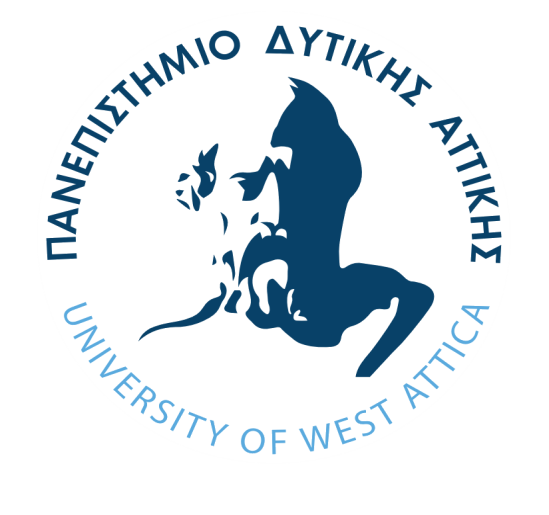 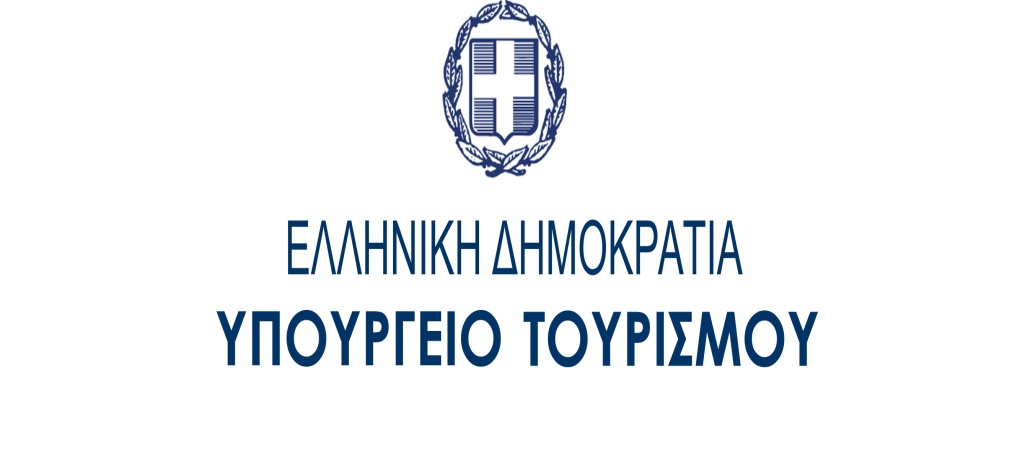 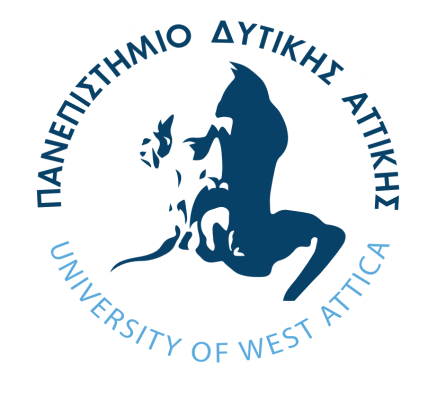 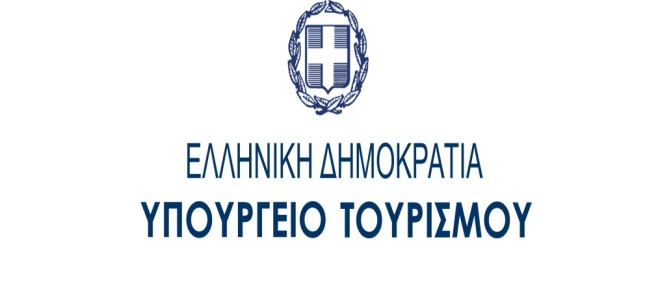 «Η ΛΟΓΟΤΕΧΝΙΑ ΩΣ ΠΟΛΟΣ ΕΛΞΗΣ ΤΟΥΡΙΣΤΩΝ» ΤΜΗΜΑ ΔΙΟΙΚΗΣΗΣ ΤΟΥΡΙΣΜΟΥ ΕΠΙΣΤΗΜΟΝΙΚΗ ΥΠΕΥΘΥΝΗ: ΕΠΙΚΟΥΡΗ ΚΑΘΗΓΗΤΡΙΑ ΜΑΝΩΛΑ ΜΑΡΙΑ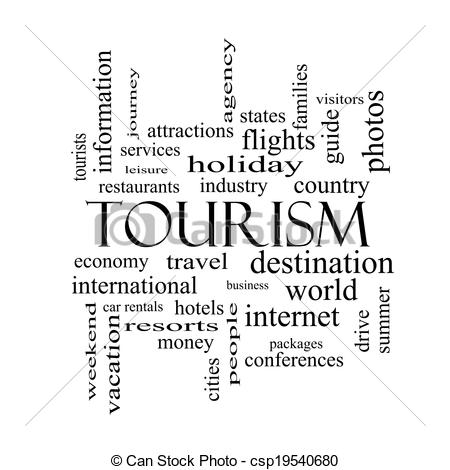 Τρίτη 26 Μαρτίου09:00 - 09:30:	Προσέλευση - Εγγραφές Συντονίστρια:	Μανώλα Μαρία, Επίκουρη ΚαθηγήτριαΤμήμα Διοίκησης Τουρισμού, ΠΑ.Δ.Α09:30 - 10:00:	Επίσημη έναρξη – Χαιρετισμοί 10:00 - 10:20:  	«Φωτογραφικό Ταξίδι μέσα από Λογοτεχνικά Κείμενα» Ηχόραμα, Δημήτρης Ταλιάνης10:20 - 10:35: 	«Ο Λογοτεχνικός Τουρισμός ως Φαινόμενο και οι Προοπτικές Εξέλιξής του στην Ελλάδα» Μαρία Μανώλα, επίκουρη καθηγήτρια Διοίκησης Τουρισμού, ΠΑ.Δ.Α10:35 - 10:50:	«Περιηγήσεις και Περιηγητές ανά τον Κόσμο» Ιωάννα Λαχανά, Δικηγόρος Αθηνών, Εκπρόσωπος του σωματείου « Σύνδεσμος Επιστημόνων Πανεπιστημίου Ιταλίας» SEPI.GR10:50 - 11:05:	«Sous les Paves, la Plage: Από την Λογοτεχνική Πόλη στην Πόλη στην Λογοτεχνία» Καρασαββίδου Ελένη, Μέλος του Πανεπιστημίου Ιωαννίνων 11:05 - 11:20 :          «Ταξιδεύοντας στη Λογοτεχνική Λέσβο» Ειρήνη Π. Βεκρή, Λέσβια Συγγραφέας11:20 - 12:00:	Διάλλειμα12.00 - 12:15: 	«Η Έννοια του Περιηγητή Ταξιδιώτη στην Ισπανική Λογοτεχνία του 20ού Αιώνα» Παλαιολόγος Κωνσταντίνος, Αναπληρωτής Καθηγητής, Α.Π.Θ.12:15 - 12:30:	«Η Κωνσταντινούπολη με τα Μάτια του Γιάννη Ξανθούλη «Κωνσταντινούπολη των Ασεβών μου Πόθων» Η Περιπέτεια μιας Ψηφίδας από την Αγία Σοφία» Μαρία Μαυροπούλου, τ.  επίκουρη καθηγήτρια Τουρκικών και Ασιατικών σπουδών, ΕΚΠΑ.12:30 - 12:45:	«Ο Δάντης και Η Φλωρεντία – Λογοτεχνικές Διαδρομές» Maria Chiara Naldini, Αντιπρόσωπος του Dante Aligheri, Διδασκαλείο ξένων γλωσσών, ΕΚΠΑ 12:45 - 13:00:	«Η Λογοτεχνία Ελλάδος και Δανίας ως Παράγων Τουριστικής  Ανάπτυξης μεταξύ των Δύο Χωρών» Γογκάκη Κωνσταντίνα, Επίκουρη Καθηγήτρια, ΕΚΠΑ  13:00 - 13:15:	«Letteratura e Storia nelle Dimore Dannunziane»13:15 - 13:30:	«Περιήγηση στο Όρος Ίδη (Kazdağları) μέσα από τα Έργα της Τουρκικής Λογοτεχνίας», Αριστοτέλης Μητράρας, Επίκουρος καθηγητής, Τμήμα Τουρκικών Σπουδών και Σύγχρονων Ασιατικών Σπουδών, ΕΚΠΑ13:30 - 13:45:	Συμπεράσματα για όλες τις εισηγήσεις της ημερίδα13:45 - 14:15: ΤΗΝ ΗΜΕΡΙΔΑ ΠΛΑΙΣΙΩΝΕΙ ΤΟ ΣΥΓΚΡΟΤΗΜΑ «ΕΝ ΧΟΡΔΑΙΣ» ΜΕ ΤΡΑΓΟΥΔΙΑ ΜΕΛΟΠΟΙΗΜΕΝΗΣ ΠΟΙΗΣΗΣ Χάρης Κομπότης: πιάνο Χρήστος Νεοφώτιστος μπουζούκι Ελευθερία Βλάσση: τραγούδι. Φώντας Τζανίνης:  Επιμέλεια, διεύθυνση ,κιθάρα Τραγούδια1 )Οργανικό 2)Μαγιοπούλα  Ι. Καμπανέλλη  / Ερμηνεία :Ελευθερία Βλάσση3)Ο Καημός  Δ. Χριστοδούλου /Ερμηνεία: Φώντας Τζανίνης4)Στρώσε το στρώμα σου Ι. Καμπανέλλη / Ερμηνεία: Φώντας Τζανίνης 5)Το τραίνο Μ Ελευθερίου.  / Ερμηνεία :Ελευθερία Βλάσση6)Το περιγιάλι Γ. Σεφέρης.   / Ερμηνεία Ελευθερία Βλάσση7)Φύσα αεράκι Ν Γκάτσος / Ερμηνεία: Φώντας Τζανίνης8)Μαλαματένια λόγια Οδ. Ελύτης / Ερμηνεία: Ελευθερία Βλάσση 9)Τ αστέρι του βοριά N. Γκάτσο / Ερμηνεία: Ελευθερία Βλάσση10)Πάμε μια βόλτα στο φεγγάρι. Ν. Περγιάλης . / Ερμηνεία Φώντας ΤζανίνηςΠρόεδρος της Επιτροπής: Μανώλα ΜαρίαΟργανωτική Επιτροπή: Γρίβα Αικατερίνη, Κρητικού Δανάη,  Καραφουλίδη Δήμητρα-Νεφέλη, Μανιού  Άρτεμις Στη λήξη της Ημερίδας θα δοθούν βεβαιώσεις συμμετοχής.Θα εκδοθούν πρακτικά για την ημερίδα.Η ΗΜΕΡΙΔΑ ΤΕΛΕΙ ΥΠΟ ΤΗΝ ΑΙΓΙΔΑ ΤΟΥ ΥΠΟΥΡΓΕΙΟΥ ΤΟΥΡΙΣΜΟΥIelo Mariangela, Δρ. Φιλοσοφίας, ΕΚΠΑ